PEMANFAATAN  BELIMBING WULUH (Averrhoa bilimbi Linnaeus) SEBAGAI BAHAN PENGAWET IKAN TONGKOL  SEGAR (Euthynnus sp)SKRIPSIOleh :CICI RAHMADANIA
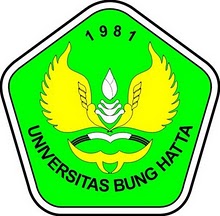 JURUSAN PEMANFAATAN SUMBERDAYA PERIKANANFAKULTAS PERIKANAN DAN ILMU KELAUTANUNIVERSITAS BUNG HATTAPADANG2017PEMANFAATAN  BELIMBING WULUH (Averrhoa bilimbi Linnaeus) SEBAGAI BAHAN PENGAWET IKAN TONGKOL  SEGAR (Euthynnus sp)SKRIPSIDiajukan Sebagai Salah Satu Syarat untuk MemperolehGelar Sarjana Perikanan pada Fakultas Perikanan dan Ilmu KelautanUniversitas Bung HattaOleh :CICI RAHMADANIA
1310016211025JURUSAN PEMANFAATAN SUMBERDAYA PERIKANANFAKULTAS PERIKANAN DAN ILMU KELAUTANUNIVERSITAS BUNG HATTAPADANG2017LEMBARAN PENGESAHANPembimbing IITanggal lulus : 6 Juli 2017			      Ainul Mardiah, S.Pi., M.Sc.Skripsi ini Telah dipertahankan di Hadapan Tim Penguji pada Ujian Sarjana Jurusan Pemanfaatan Sumberdaya Perikanan (PSP)Fakultas Perikanan dan Ilmu Kelautan Universitas Bung Hatta Pada Tanggal 06 Juli 2017Dewan Penguji    Ketua Sidang				        	             Sekretaris(Dr. Ir. Yusra, M.Si)       	 		           (Ainul Mardiah, S.Pi., M.Sc)            Anggota   		           Anggota		           Anggota(Ir. Yuspardianto, M.Si)	(Ir. Yempita Efendi, M.S)	(Bukhari, S.Pi, M.Si)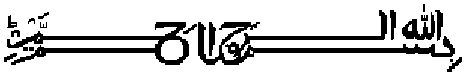 “Siapapun dimanapun dan kapanpun  kita semua butuh kesabaran untuk mempertahankan harapan jadi kenyataan Karena sesungguhnya sesudah kesulitan itu ada kemudahan jadikanlah sabar dan shalat sebagai penolongmu sesungguhnya allah beserta orang-orang yang sabar, (QS. Al-Baqarah : 153)Ya Allah…Tanpa izin-Mu takkan hamba dapatkan gelar iniTanpa izin-Mu takkan mampu hamba melewati semua ujian iniTanpa cinta, kasih, dan sayang-Mu takkan bisa hamba bertahan hingga detik iniTanpa ilmu-Mu takkan bisa hamba menjadi seorang yang berilmuEngkau Yang Maha Mengetahui , Maha Pengasih dan PenyanyangAamiin…Atas karunia-mu serta kemudahan yang engkau berikan kepadaku akhirnya skripsi yang sederhana ini bisa hamba selesaikan. kupersembahkan karya sederhana ini kepada orang yang sangat aku sayangi.  Tiada untaian kata seindah hamdalah Berjuta terima kasih ku untuk 2 nama yang jauh dimata namun selalu dihati Disaat jarak menjadi penghalang bagiku untuk menatapmu Berjuta terima kasihku untuk Ayah ( Yusapri) dan Ami (Rosmawati) Ku percaya kata-kata indah ini takkan cukup untuk membalas segala jasa hanya ini yang bisa kuberikan karya kecil ini kepada Ayah dan Ami yang telah memberikan kasih sayang dan cinta yang tiada putus-putusnya kata persembahan ini yang bisa ku berikan kepadamu ayah dan Ami, yang tercinta kakakku (Yudi Rahmad) dan adikku tersayang (Aura Akbar, Muhammad Diyos, dan Latul Qadri) semoga kalian lebih berjuang lagiTerimah kasih....Kepada ibuk Dr.ir.Yusra. M.S.i dan dan ibuk Ainul Mardiah, S.Pi, M.Sc selaku pembimbing saya, terimah kasih ibu...atas kesabaran yang telah ibu berikan dalam penulisan skripsi ini jasa ibu tidak akan bisa saya balas. ibu telah sabar menghadapi saya selama ini, saya tidak akan melupakan bantuan dan motivasi ibu dan ibu adalah dosen terbaik sayaTerima kasih.......Kepada bapak Ir. Yuspardianto, M.Si Dr.Ir.Suparno. M.S.i, bapak Ir. Yempita Efendi. M,S dan Bapak Bukhari, S.Pi, M.Si sebagai penguji saya sekaligus sebagai ketua jurusan PSP  dan Bapak Ir. Mas Eriza, M.P selaku Dekan.serta seluruh Dosen Pengajar S1. Fakultas Perikanan dan Ilmu Kelautan,Terima kasih banyak untuk semua ........Terimah kasih kepada teman-teman PSP angkatan 2013 untuk bantuan dan kerja samanya selama ini terutama kepada (Meisa ikhsania, S.Pi dan vera yulia fitri, S.Pi dan tidak lupa juga kepada Netra yuni pratama, S.Pi dan Amel Lubis selamat berjuang menjadi mahasiswa tingkat akhir tetap semangat semoga cepat menyusul amin..serta semua pihak yang sudah membantu menyelesaikan tugas akhir ini....hanya kata persembahan dan kata terimah kasih ini yang bisa kuucapkan.Cici Rahmadania, S.PiJudul:Pemanfaatan  Ekstrak Belimbing Wuluh (Averrhoa bilimbi L.) Sebagai Bahan Pengawet Ikan Tongkol  Segar (Euthynnus sp)Nama:Cici RahmadaniaNpm:1310016211025Jurusan:Pemanfaatan Sumberdaya PerikananFakultas:Perikanan dan Ilmu KelautanUniversitas:Bung HattaMengetahui:Dekan Fakultas Perikanan                  dan Ilmu KelautanIr. MAS ERIZA, M.PDisetujui oleh:Dosen Pembimbing IDr. Ir. YUSRA, M.Si